ŠАРАР                                                                       ПОСТАНОВЛЕНИЕ20 февраль  2018 й                         № 8                        20 февраля 2018 г.О присвоении адреса жилому домуВ соответствии с постановлением правительства РФ от 19.11.2014 г. № 1221 «Об утверждении правил присвоения, изменения и аннулирования адресов» на основании заявления Тимиргалина Мурзагалея Курмангалеевича, в целях обеспечения учета и оформления жилых домов,  ПОСТАНОВЛЯЮ:1. Жилому дому с кадастровым номером 02:53:110201:43 присвоить почтовый адрес: Республика Башкортостан, Шаранский район, д.Биккулово, ул. Шоссейная, д.21,  ранее был присвоен почтовый адрес: Республика Башкортостан, Шаранский район, д.Биккулово, ул.Шоссейная, д.18.2. Контроль за исполнением  настоящего постановления возложить на управляющего делами администрации сельского поселения Акбарисовский сельсовет муниципального района Шаранский район Республики Башкортостан.И.о. главы сельского поселения       				Р.Г. ЯгудинБашкортостан РеспубликаһыныңШаран районымуниципаль районыныңАкбарыс ауыл Советыауыл биләмәһе ХакимиәтеАкбарыс ауылы, Мºктºп урамы, 2 тел.(34769) 2-33-87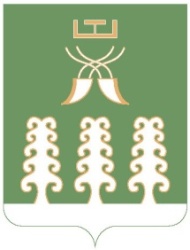 Администрация сельского поселенияАкбарисовский сельсоветмуниципального районаШаранский районРеспублики Башкортостанс. Акбарисово, ул.Школьная,2 тел.(34769) 2-33-87